SLOVENSKI JEZIK - MALA TISKANA ČRKA  dPOTREBUJEŠ: PERESNICO IN ZVEZEK ČRKICO. V ZVEZKU POIŠČI MALO TISKANO ČRKO d. TVOJA NALOGA JE, DA SI NAJPREJ DOBRO POGLEDAŠ, KAKO SE MALA TISKANA ČRKA d ZAPIŠE. S PRSTOM POJDI ČEZ ČRKO d, NAPIŠI JO ŠE PO ZRAKU, NA MIZO IN NA HRBET PLIŠASTI IGRAČKI. NATO ČRKE V ZVEZKU PREVLECI ŠE S SVINČNIKOM. NADALJUJ S PISANJEM ČRK, BESED IN POVEDI S SVINČNIKOM.ŠPORThttps://www.youtube.com/watch?v=zxubYDbwXG0SPOZNAVANJE OKOLJA V ZVEZEK NAPIŠI NASLOV IN PREPIŠI SPODNJE BESEDILORASTEM IN SE SPREMINJAMVSAK ČLOVEKSE RODIRASTE IN SE SPREMINJAUMREČLOVEKOVA ŽIVLJENJSKA OBDOBJA:DOJENČEKOTROKMLADOSTNIKODRASEL ČLOVEKSTAROSTNIKZA VSAKO OBDOBJE POGLEJ FILMČEK:DOJENČEK                  Firbcologi: novorojenček - YouTubeOTROK                        KDAJ SMO OTROCI SREČNI? - YouTubeMLADOSTNIK             Infodrom: Srednješolci Infodromovci - YouTubeODRASEL ČLOVEK      To bo moj poklic - varnostnik in detektiv - YouTubeSTAROSTNIK               Firbcologi: dom za starejše občane - YouTubeGLASBENA UMETNOST: GODALAPREKOPIRAJTE POVEZAVOhttps://www.youtube.com/watch?v=1W8KqPaxBGw&ab_channel=ZalaH&fbclid=IwAR3Ulfcw1oV9XsmEQDCIMy76yeJRsAqk6nLt1JDdGKoE7OzhGd2G37q1teoZAPIS V ZVEZEK ZA GLASBO:                   GODALA (poveži)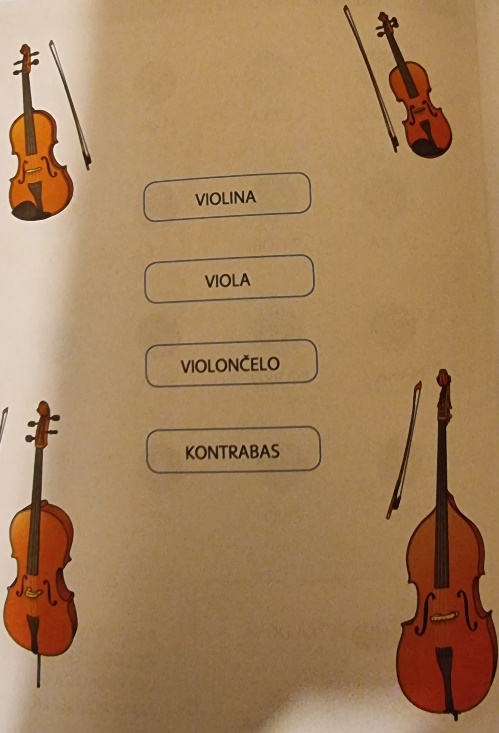 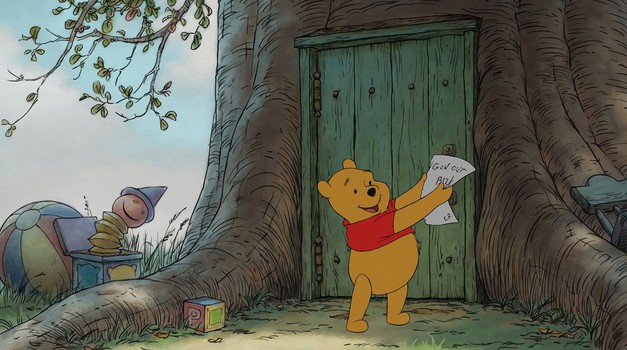 PU JE VPRAŠAL: "KATERI DAN JE DANES?" "DANES," MU ODGOVORI PRAŠIČEK. "O, MOJ NAJLJUBŠI DAN!" ZAVZDIHNE PU.